新 书 推 荐中文书名：《危险宠物爱好者之养龙指南》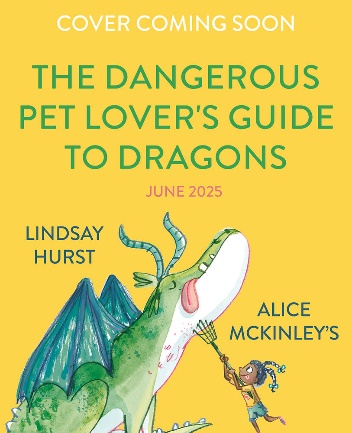 英文书名：The Dangerous Pet Lover's Guide to Dragons作    者：Lindsay Hurst and Alice McKinley出 版 社：Bloomsbury代理公司：ANA页    数：32页出版时间：2025年6月代理地区：中国大陆、台湾审读资料：黑白样张类    型：儿童故事绘本养一条龙当宠物会是什么感觉？在这本有趣的绘本和宠物手册中，您将一探究竟！非常适合《驯龙高手》（How to Train Your Dragon）的小书迷，也非常适合喜欢神奇生物和有趣书籍的读者！作者是2022年苏格兰图书信托基金新作家奖（Scottish BookTrust New Writers Award）得主之一，曾入围Write Mentor Children's Novel and Picture Book奖本书是两卷系列第一部内容简介：养一条龙当宠物会是什么感觉？在这本有趣的绘本和宠物手册中，您将一探究竟！众所周知，龙脾气暴躁、难以相处。不过，只要遵循这些简单而重要的指导原则，您就可能养出一只可爱、（几乎）友好的宠物。《危险宠物爱好者的养龙指南》是一本意想不到必不可少的养龙手册。从喂养、饲养到梳理和清洗（最高窍门：不要尝试），这本方便的指南充满了有用的技巧、窍门和建议，将提供与新宠物建立联系所需的一切！这本有趣的绘本非常适合那些曾想过拥有一条神奇的龙会是什么样子的人，非常适合大声朗读（和大笑！）。本书卖点：- 《危险宠物爱好者的养龙指南》是对非虚构宠物手册的精彩演绎，提供了对经常被误解的神奇物种的重要见解。- 本书充满奇妙的商业性和吸引力，并配有新秀爱丽丝·麦金利（Alice McKinley）创作的搞笑插图 - 非常适合《驯龙高手》（How to Train Your Dragon）的小书迷，也非常适合喜欢神奇生物和有趣书籍的读者！作者简介：林赛·赫斯特（Lindsay Hurst）是一位新秀作家，也是2022年苏格兰图书信托基金新作家奖（Scottish BookTrust New Writers Award）得主之一。她当过多年的学前教师，曾入围Write Mentor Children’s Novel and Picture Book奖。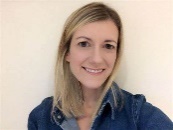 爱丽丝·麦金利（Alice McKinley）毕业于著名的剑桥儿童图画书插图硕士学位，是Nine Lives Newton和The Dodos Did It的成功创作者。这是她为Bloomsbury出版的第一本书。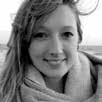 内页插图：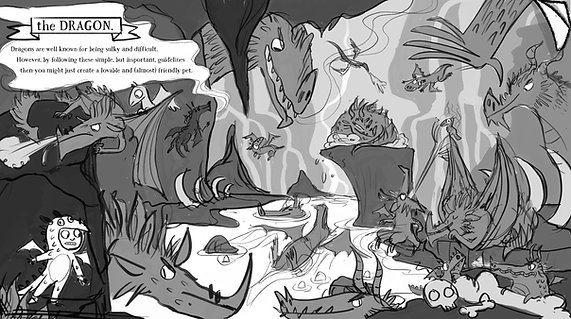 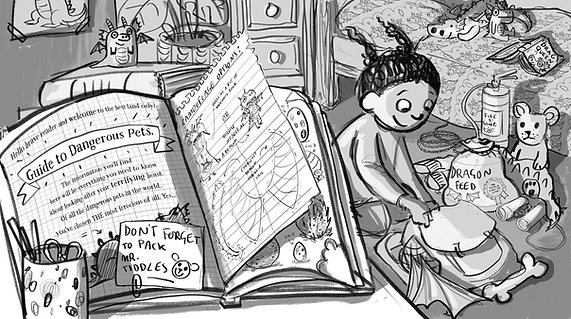 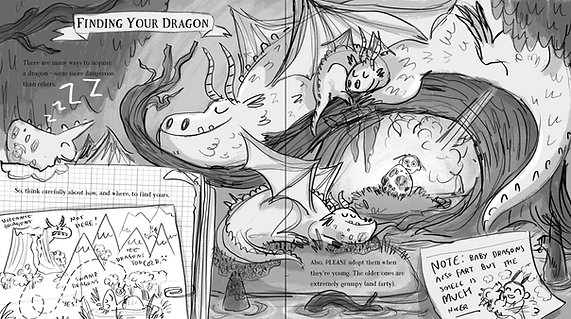 感谢您的阅读！请将反馈信息发至：版权负责人Email：Rights@nurnberg.com.cn安德鲁·纳伯格联合国际有限公司北京代表处北京市海淀区中关村大街甲59号中国人民大学文化大厦1705室, 邮编：100872电话：010-82504106, 传真：010-82504200公司网址：http://www.nurnberg.com.cn书目下载：http://www.nurnberg.com.cn/booklist_zh/list.aspx书讯浏览：http://www.nurnberg.com.cn/book/book.aspx视频推荐：http://www.nurnberg.com.cn/video/video.aspx豆瓣小站：http://site.douban.com/110577/新浪微博：安德鲁纳伯格公司的微博_微博 (weibo.com)微信订阅号：ANABJ2002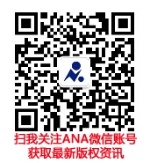 